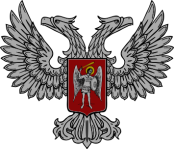 АДМИНИСТРАЦИЯ ГОРОДА ГОРЛОВКАРАСПОРЯЖЕНИЕглавы администрации13  октября  2017 г.		                                                     № 866-рг. ГорловкаО мероприятиях по содержаниюавтомобильных дорог и улицгорода в осенне-зимний период2017-2018 годовС целью обеспечения беспрерывного и безопасного движения автомобильного и городского пассажирского транспорта, содержания автомобильных дорог в осенне-зимний период 2017-2018  годов,  руководствуясь  статьей  9 Закона Донецкой Народной Республики «О дорожном движении», п. 3.3, 4.1. Положения об администрации города Горловка, утвержденном распоряжением главы администрации от 13 февраля 2015 года № 1-р1. Утвердить:1.1. Мероприятия по содержанию автомобильных дорог и улиц города в осенне-зимний период 2017-2018 годов (прилагаются).1.2. Перечень участков автомобильных дорог, обслуживание которых поручается предприятиям, учреждениям, организациям города в осенне-зимний период 2017-2018 годов (прилагается).2. Администрациям Центрально-Городского, Никитовского, Калининского районов           г. Горловка (Кудрякова, Джеломанова, Подустов) в срок до 20.10.2017 довести до сведения руководителей предприятий, учреждений и организаций перечень участков автомобильных дорог, обслуживание  которых поручается предприятиям, учреждениям, организациям города в осенне-зимний период 2017-2018 годов.3. Управлению жилищно-коммунального хозяйства администрации г. Горловка (Конев) предусмотреть средства на мероприятия, связанные с зимним содержанием дорог в осенне-зимний период 2017-2018 годов.4. Управлению финансов администрации города Горловка (Масыкина) обеспечить финансирование затрат на содержание автодорог и приобретение технических материалов, необходимых для содержания автомобильных дорог и улиц города в осенне-зимний период 2017-2018 годов в рамках средств, выделенных на управление жилищно-коммунального хозяйства администрации г. Горловка.5. Координацию работ по выполнению мероприятий  возложить   на   управление   жилищно-коммунального  хозяйства администрации г. Горловка (Конев) и администрации Центрально-Городского, Никитовского, Калининского районов г. Горловка (Кудрякова, Джеломанова, Подустов), контроль – на заместителя главы администрации города Горловка Горбатова И.Е.И.о. главы администрациигорода Горловка	                   	И.С. ПРИХОДЬКО 